Publicado en Getxo el 15/02/2018 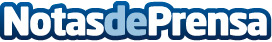 Deusto y AIC presentan el primer máster dual en Diseño y Fabricación en AutomociónEn el marco de la 3ª edición Desafíos del Sector de la Automoción, organizado por Expasión y ACICAE- Cluster de Automoción del País Vasco, la Universidad de Deusto y AIC-Automotive Intelligence Center han presentado el máster dual en Diseño y Fabricación en Automoción, pionero en el Estado, que han desarrollado de manera conjunta con el respaldo de las más de 300 empresas del ACICAEDatos de contacto:Miriam Portell944 139 243Nota de prensa publicada en: https://www.notasdeprensa.es/deusto-y-aic-presentan-el-primer-master-dual Categorias: Automovilismo País Vasco Industria Automotriz Otras Industrias Universidades http://www.notasdeprensa.es